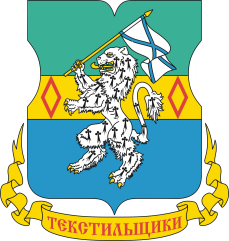 ДОКЛАДглавы управы района Текстильщикигорода МосквыПетушковой Елены Валентиновны«Об итогах выполнения Программы комплексного развития районав 2022 году»на заседании Совета депутатов муниципального округа ТекстильщикиУважаемая Александра Витальевна! Уважаемые депутаты!Дорогие  жители района Текстильщики!Разрешите представить вам   доклад о результатах деятельности управы района Текстильщики города Москвы за 2022 год. Реализация поставленных задач осуществляется управой района в соответствии с полномочиями, определенными постановлением Правительства Москвы от 24.02.2010 № 157-ПП «О полномочиях территориальных органов исполнительной власти города Москвы».В 2022 году мы столкнулись с множеством задач и не только таких, которые входят в полномочия управы района. В летний период 2022года сотрудники управы района Текстильщики, совместно с сотрудниками ГБУ «Жилищник района Текстильщики» в количестве 30 человек со мною вместе принимали непосредственное участие в ликвидации чрезвычайной ситуации - тушение лесных пожаров в Рязанской области под руководством префекта ЮВАО Цыбина А.В. Разрешите Вам представить короткий ролик о том, какую непростую  работу порой приходиться выполнять (фильм).Несмотря на то, что от района в зону пожаров были направлены рабочие и различная техника, мы справлялись со своими обязанностями по содержанию территории района, в связи с чем количество обращений на портал «Наш город» уменьшилось на 237 по сравнению с предыдущим годом и составило 8481 обращение. Вопрос санитарно-технического состояния подведомственной территории находится на моем постоянном контроле. Подготовка ответов на сообщения пользователей, направляемые через портал «Наш город», осуществляется в регламентный срок. Самое главное- это безопасность жителей и наша задача обеспечить не только комфортное,  но самое главное- безопасное и защищенное проживание в районе.Хотелось бы отметить работу в сфере Гражданской обороны и чрезвычайных ситуаций, а также службы 112. За 2022 год в районе Текстильщики произошло 29 пожаров, что на 10 меньше по сравнению с прошлым годом (39 в 2021 году), из них 7 в жилом помещении (17 в 2021 году). Погибших в пожарах нет.  Хочу отметить, что по статистике, представленной Управлением по ЮВАО Главного управления МЧС России по г. Москве, район Текстильщики занимает 1-е место по наименьшему количеству пожаров в ЮВАО.В районе Текстильщики круглосуточно работает телефон «Горячей линии» 8-499-179-79-71 для обращений граждан и оперативного принятия мер по данным обращениям. В 2022 году поступило 638 обращений, что на 64 меньше по сравнению с прошлым годом (702 в 2021 году). В управе района Текстильщики в круглосуточном режиме принимаются сообщения по Системе-112. Это система обеспечения вызова экстренных оперативных служб по единому номеру «112» на территории России, организованная по принципу «одного окна»: на звонок отвечает оператор, способный с помощью специального программного обеспечения отправить на место вызова любую помощь - пожарных, медиков, сотрудников полиции. В настоящее время региональная система включает единые дежурно-диспетчерские службы (ЕДДС). К Системе-112 подключены диспетчерские службы «01», «02», «03», «04», служба «Антитеррор».За высокие показатели в области гражданской обороны, защиты населения и территорий от чрезвычайных ситуаций, обеспечения пожарной безопасности в Юго-Восточном административном округе в 2022 году управа района Текстильщики заняла 1-е место в номинации «Лучшая дежурно-диспетчерская служба Юго-Восточного административного округа города Москвы». 	А теперь  доложу вам о программных мероприятиях в нашем районе.В рамках государственной программы по благоустройству территорий «Жилище» в 2022 году были выполнены работы по замене асфальтобетонного покрытия «Большими картами» на 11 объектах дворовых территорий и проездов (приложение).Выполнено благоустройство 9-ти детских площадок (приложение).В настоящее время концепцией города является благоустройство кварталами, поэтому на 2023 год запланировано благоустройство квартала «Саратовский проезд», в который входит 4 дворовые территории и  объект озеленения 2-й Саратовский проезд. ( 2-ой саратовский 6 к.1,2, дом 8, 3-5, 14/12.  Еще  на 2023 год запланировано благоустройство 9 дворовых территорий (приложение). (Артюхиной ул. Д. 8/10, 1-ая Текстильщиков д. 8, Люблинская, 17, к.1 и 2, 19, 21 А, 21 кор 1., 23, 25 и 1-ая Текстильщиков, д. 4. Много обращений поступает от наших жителей по вопросу озеленения района.В управе района ежегодно формируется адресный список на высадку зеленых насаждений, в том числе и с учетом обращений граждан. Высадку зеленых насаждений производит Департамент природопользования и охраны окружающей среды г. Москвы по программе «Миллион деревьев» на основании проекта высадки зеленых насаждений, согласованного с ГБУ "Мосгоргеотрест». В 2022 году по программе «Миллион деревьев» было высажено 78 деревьев и 6708 кустарников на 30 адресах (приложение). Дополнительно на территории района сотрудниками ГБУ «Жилищник района Текстильщики» проводится мониторинг зеленых насаждений на предмет выявления аварийных, требующих кронирования, санитарной обрезки или вырубки деревьев. По результатам проведенных обследований и обращений жителей района, в оперативном режиме, проводятся необходимый комплекс мероприятий. Вырубка зеленых насаждений производится в рамках санитарного содержания территории. В благоустроительный период произведена вырубка 83 зеленых насаждений обладающих признаками аварийных и сухостойных деревьев. В 2022 году кронировано более 150 зеленых насаждений, а также произведена формовочная обрезка более 80 тополей.На 2023 год подана заявка на включение в адресный список озеленения территории района: 63 адреса с предложением на высадку 472 деревьев и 70 025 кустарников (приложение).План санитарной обрезки и вырубки деревьев и кустарников на 2023 год: 29 зеленых насаждений. Из них: к омолаживающей обрезке – 26 шт., к вырубке 3 шт. Вырубка и кронирование кустарников на 2023 год не запланированы.Важная проблема это освещение района.В 2022 году выполнены работы по установке и введены в эксплуатацию 43 опоры наружного освещения и  установки  2-х опор освещения освещения собачьей площадки сквера на Волжском бульваре. С 2019 года мы ждали решения вопроса об освещении Волжского бульвара. Также в 2022 году были завершены мероприятия по подключению 102 опор наружного освещения, на 14-ти детских площадках, 1-й спортивной и 1-й площадке для выгула собак (приложение).В виду сокращения лимитов на установку опор наружного освещения часть адресов 2022 года была перенесена в план установки на 2023 год.По многочисленным просьбам жителей района, управой была направлена на рассмотрение заявка на установку 50-ти опор наружного освещения в 2023 году.В 2022 году на территории района Текстильщики выполнены работы по приведению в порядок 106 подъездов МКД (приложение).На 2023 год запланировано проведение работ в 100 подъездах (приложение). Надо отдать должное Жилищнику- жалоб на проведение работ были немного и решались они оперативно.В целях бесперебойной работы в осенне- зимний период, в целях исключения аварийных ситуаций, в районе силами МОЭК была проведена реконструкция тепловой сети по адресу: 8-ая текстильщиков 16 строение 5. Отопление и горячее водоснабжение  длинной 320 метров, идущие на школу и жилым домом, на Малышева 18 корпус1 строение2 отопление и гвс длинной 480 метров, идущие на 5 жилых домов, Чистова 1- реконструкция магистральной тепловой сети для 4 жилых домов и детского сада.  В 2022 году произведена замена лифтового оборудования в количестве 30шт. (приложение).Произведен капитальный ремонт 13 МКД: из них 3 МКД силами ГБУ «Жилищник» и 10 МКД коммерческими организациями (приложение).Также по программе «Реновация» произведен ремонт электроснабжения в 12-ти МКД (приложение).В 2023 году планируется произвести капитальный ремонт 12 МКД: 6 силами ГБУ «Жилищник», 2 коммерческими организациями, 4 по программе «Реновация (приложение). Замена лифтового оборудования в 2023 году не планируется.В настоящее время ведется подготовка к проведению общих собраний собственников по капитальным работам на 2024 год.Для упрощения этого процесса, в 2022 году Правительством Москвы выпущено постановление № 3035-ПП, согласно которому, утверждено Положение об автоматизированной информационной системе «Электронный дом». Отличительной особенностью данной программы является возможность проводить общие собрания собственников онлайн. Все, что нужно сделать для пользования функциями «Электронного дома», это пройти несложную регистрацию на сайте ed.mos.ru через компьютер или скачав мобильное приложение.  Платформа «Электронный дом» это специальный проект Мэра Москвы, который разработан в первую очередь для удобства жителей. Через эту платформу жители могут узнавать о всех новостях дома и района, вызывать мастера, направлять показания счетчиков, получать правовую информацию и даже написать соседу с просьбой, например,  машину переставить. По моему,  это очень удобно для решения оперативных вопросов.В 2022 году, силами Департамента капитального ремонта г. Москвы, был произведен капитальный ремонт ул. Саратовская, 1-го Саратовского проезда и части ул. Люблинская. В рамках данного капитального ремонта была реализована комплексная схема дорожного движения, спроектированная ГКУ «Центр организации дорожного движения при правительстве Москвы», построены новые наземные пешеходные переходы со светофорными объектами. В 2023 году завершится работа по подключению всех построенных светофорных объектов, что полностью должно исключить возможность дорожно-транспортных происшествий с пешеходами. Хотелось бы  подробнее остановиться на строительстве в районе. Основная стройка- это Юго-восточная Хорда. Надеемся что строительство благополучно завершиться до конца года и будет выполнено благоустройство и наконец нашим жителям станет комфортно жить!По  вопросу вырубки зеленых насаждений вдоль многоквартирных домов по адресам: Люблинская дом 5, корп. 1, дом 5, корп. 2, ул. Грайвороновская, дом 8, корп. 1, дом 8А, дом 8Б, была проведена встреча с представителями управы, депутатами и представителями Мосводостока, на которой Мосводосток подтвердил необходимость реконструкции ливневой канализации вдоль дома Люблинская д. 5, корп. 1 и строительства ливневой канализации вдоль дома Грайвороновская 8. корп. 1 согласно проекту, прошедшему государственную экспертизу. Реновация.В рамках реализации программы Реновации жилого фонда в г. Москве,                           по району Текстильщики в программу включены 47 МКД, жители которых в соответствии с утвержденным Постановлением Правительства Москвы от 02.05.2017 № 245-ПП «Об учете мнения населения по проекту реновации жилищного фонда в городе Москве» выразили свое желание в улучшении жилищных условий. 3 дома- Артюхиной 24, к.1. 28-а и Чистова 3-АВ 2022 году на территории района Текстильщики введен в эксплуатацию многоквартирный дом по адресу: ул. Чистова д. 3А. В указанный многоквартирный дом переезжают жители многоквартирных домов по адресам: ул. Артюхиной, д. 24 и д 30. За 2 месяца работы информационного центра по переселению, свои жилищные условия улучшили и переехали 102 семьи.Справочно отмечу, что ранее занимаемая площадь 2-х комнатных квартир была равна 42,3 кв. м., а в рамках Программы реновации предоставляется равнозначная 2-х комнатная квартира площадью 60,6 кв.м.Тоже самое и с 3-х комнатными квартирами, ранее занимаемая площадь составляла 57,3 кв. м., а в рамках Программы реновации предоставляется равнозначная 3-х комнатная квартира площадью 74,8 кв.м.В районе Текстильщики в рамках Программы реновации жилищного фонда  имеется 4 стартовые площадки для строительства домов по программе реновации. Строительство ведется по адресам: Строительство спортивной школы олимпийского резерва «НИКА».В северной части района завершается строительство спортивного комплекса для ГБУ «Спортивная школа олимпийского резерва № 65 «Ника» по адресу: Волжский бульвар, вл. 8, в котором будут предусмотрены следующие функциональные зоны:бассейн для оздоровительного плавания 25х16 метров;тренажерный зал с площадью 230 м2, с единовременным посещением 37 человек;игровой зал с трибунами на 300 мест;блок медицинских помещений (кабинет врача, зона ожидания, санузел и др.);конференц-зал на 48 посадочных мест;буфет на 29 посадочных мест (организация общественного питания неполного цикла.Ввод объекта запланирован на июль 2023 года. Строительство БКЛ «Текстильщики».На текущий момент в районе завершается строительство станции метро «Текстильщики» Большой кольцевой линии, которая соединится с существующей станцией «Текстильщики» Таганско-Краснопресненской линии. Новый скоростной беспересадочный узел свяжет районы ВАО, ЮАО и ЮВАО, минуя перегруженные станции центра города, позволит сократить время в пути на 15–20 минут. Согласно дорожной карте, утвержденной АО «Мосинжпроект», станция метро «Текстильщики» Большой кольцевой линии метро для жителей района будет открыта с 28.02.2023г. В рамках запуска Большой кольцевой линии метро «Текстильщики», для удобства жителей будет построен надземный пешеходный переход по системе «Сухие ноги», через существующие железнодорожные пути и ул. Люблинская, который также будет соединен со всех сторон с действующей станцией «Текстильщики» Таганско-Краснопресненской линией метро.Пешеходный переход будет оснащен всем необходимым оборудованием для перемещения маломобильных групп граждан, пожилых людей, людей
с детскими колясками. Плановый ввод пешеходного перехода II квартал 2024 года. В рамках благоустройства территории Большой кольцевой линии метро Текстильщики, в 2022 году начато благоустройство сквера имени 200-летия А.С. Пушкина. В рамках данного благоустройства, согласно генеральному плану по благоустройству сквера, будут выполнены следующие работы:Установлен памятник имени А.С. Пушкину;Построена детская площадка; Построена площадка для выгула собак;Построена площадка для тихого отдыха;Установлено 53 столба освещения;Высажено компенсационное озеленение;Установлены малые архитектурные формы (урны и лавочки);Обустроены цветники;Уложен рулонный газон; Построена пешеходно-прогулочная зона из плиточного покрытия. 	Также будет благоустроенно подмостовое пространство Волгоградского проспекта (путепровод «Текстильщики-2) и территория культурного центра «Москвич». Плановое завершение работ по благоустройству территории сквера имени 200-летия А.С. Пушкина - август 2023 года. Запуск ТПУ «Печатники».В рамках запуска Транспортно-пересадочного узла «Печатники», для жителей южной части района Текстильщики построен и введен в эксплуатацию подземный пешеходный переход по системе «Сухие ноги» к станции МЦД-2 «Печатники» и открывающейся 28.02.2023г. станции Большой кольцевой линии метро «Печатники». Пешеходный переход организован на пересечении ул. Люблинская и ул. Шкулева. Пешеходная зона обустроена мачтами освещения, лавочками для отдыха.  Важным событием 2022 года стало завершение реконструкции СДЮШОР «Москвич». Стадион «Москвич» открылся в 1969 году и назывался «АЗЛК», поскольку предназначался для рабочих Автомобильного завода им. Ленинского комсомола.Впервые за его полувековую историю в мае 2019 года была начата реконструкция. В результате общая площадь спортивного сооружения увеличилась в пять раз – с 1,9 до 9,7 тыс. кв. метров.Согласно адресно-инвестиционной программе города Москвы на 2016-2020 годы запланированы работы по реконструкции СК «Москвич», части футбольного стадиона со строительством стрелковой галереи и плоскостных сооружений для занятия легкой атлетикой на общую сумму – 1,8 миллиарда рублей.Заказчиком работ выступает казенное предприятие города Москвы «Большая спортивная арена «Лужники».В настоящее время завершены строительно-монтажные работы. Общая площадь стадиона – 25 000 кв.м. Вместимость – 5 000 мест. Этажность – не более 5 наземных этажей.На футбольном поле размером 105х68 метров уложили натуральный газон с системами автоматического полива и обогрева, установили систему освещения поверхности поля, новое электронное табло и медиасистему.  Инфраструктура стадиона соответствует стандарту Российского футбольного союза для стадионов второй категории –позволит проводить матчи с участием профессиональных футбольных команд.Стадион «Москвич» вмещает на 20% больше зрителей на трибунах, чем раньше (было 4200 мест), включая отдельный сектор для почётных гостей и 44 места для маломобильных граждан.По задумке архитекторов каждый из 5 секторов трибун окрашен в один из цветов олимпийских колец – синий, чёрный, красный, жёлтый, зелёный. От осадков и солнца болельщиков защитит специальный навес. Ещё одним украшением стадиона является ночная архитектурная подсветка.В подтрибунном пространстве размещаются помещения для спортсменов и судей, а также стрелковая галерея с возможностью пулевой стрельбы в трех направлениях на дистанции 10, 25 и 50 метров.Сохранено и модернизировано легкоатлетическое ядро стадиона. Журналисты смогут воспользоваться пресс-центром с залом для конференций, ТВ- и радиостудиями, комментаторскими.Рядом со стадионом предусмотрены открытая парковка на 166 машиномест и два места для стоянки автобусов.В перспективе здесь планируется проводить соревнования по футболу и лёгкой атлетике, а также осуществлять спортивную подготовку учащихся СШОР «Москвич». В свободное от подготовки профессиональных спортсменов время спорткомплекс смогут посещать все желающие.Стадион введен в эксплуатацию в ноябре 2022 года.В рамках комплексного благоустройства территории ГБУ дополнительного образования спортивной школы Олимпийского резерва «Москвич» ведутся с работы по:- перепрофилированию существующего здания крытых теннисных кортов в Дворец бильярдного спорта, с реконструкцией существующего здания;- размещению на территории учреждения легковозводимого сооружения для проведения круглогодичных занятий по большому теннису;- устройству дорожно-тропиночной сети;- формирование мероприятий, направленных на повышение связанности озелененных территорий с окружающей средой;- обеспечение общественного пространства в соответствие современным требованием городской среды;- проектом комплексного благоустройства территории предусмотрено компенсационное озеленение по всему участку в виде посадок крупномерных деревьев, декоративных кустарников и живой изгороди в количестве, превышающем удаляемые насаждения;- установка современных малых архитектурных форм, указателей, систем освещения, систем безопасности и оповещения.Ориентировочные сроки завершения выполнения работ 3-й квартал 2023 года.Посещаемость жителями различных возрастных категорий спортивных кружков и секций спортивного комплекса «Москвич» с присвоением номеров уникальных пользователей более 500 000 в год. В соответствии с законом г. Москвы от 15 июля 2009г. N 27 "О физической культуре и спорте в городе Москве" на льготной основе в спортивных секциях и кружках по различным направлениям занимаются более 1000 детей.О проведении социально-значимых мероприятий в 2022 году.Традиционно в районе отмечаются все значимые даты нашей страны и праздники. В рамках памятной даты – полного освобождения города Ленинграда от фашистской блокады в управе района организовано чаепитие для членов Общества жителей блокадного Ленинграда, в нашем районе таких 3 человека. В рамках мероприятия жителям блокадного Ленинграда вручены памятные подарки и букеты цветов.15 февраля 2022 в рамках Дня памяти воинов-интернационалистов и 34-й годовщины со дня вывода советских войск из Афганистана в ГБУ ТЦСО «Кузьминки» филиал «Текстильщики» проведена памятная встреча с приглашением ветеранов войны в Афганистане - «Дню памяти вывода войск из Афганистана - посвящается» с организацией тематической концертной программы и чаепития. По окончании мероприятия членам Общества ветеранов Афганистана были вручены памятные подарки.В связи с празднованием Дня защитника Отечества 22.02.2022 года у памятника «Пушка» проведен традиционный митинг с возложением цветов, 
с участием ветеранов, представителей молодежной палаты района и жителей района.В рамках реализации программы Мэра Москвы «Мой район» с мая по сентябрь 2022 на дворовых спортивных площадках проведено 60 тематических мероприятий для жителей района по различным направлениям: футбол, стритбол, городки, танцы, аэробика, зарядка, воркаут, а также мастер-классы по живописи, искусству видео и фотографии, полезные советы (лайфхаки), интеллектуальная игра «КВИЗ». В целях социально-экономического развития района с июня по август проведено 5 чаепитий с активом района. На мероприятиях были обсуждены актуальные вопросы о развитии инфраструктуры района.В скверах на 1-м Саратовском проезде и Артюхиной в июне, июле и августе 2022 проведены «Семейные фестивали» с организацией мастер-классов, веселых стартов, выступления музыкальных групп и вручением призов самым активным участникам. В мероприятиях приняли участие более 500 человек.К годовщине ликвидации аварии на Чернобыльской АЭС для жителей района Текстильщики – ликвидаторов аварии был организован памятный обед и вручены подарочные наборы в количестве 20 шт.В преддверии празднования Светлого Христова Воскресения (Пасха -24.04.2022) управой района было выдано более 2000 пасхальных куличей жителям района, общественным организациям, а также 35 учреждениям социальной сферы.В преддверии празднования Дня Победы был проведен текущий ремонт в квартирах 2 участников Великой Отечественной войны на общую сумму – 553 500 рублей. В рамках ремонтных работ была произведена замена окон, электропроводки, сантехники, напольного покрытия, входной двери, оклейка стен обоями, ремонт и покраска потолка.09.05.2022 на территории Центра московского долголетия управой совместно с ТЦСО «Кузьминки» филиал «Текстильщики» организована торжественная встреча участника Великой Отечественной войны – Пронина Василия Гавриловича с Парада Победы на Красной площади. Почетного жителя встречали с песнями военных лет воспитанники детской музыкальной школы им. Бородина и кадетского корпуса. В центре для ветерана был организован праздничный фуршет в его честь.В рамках празднования 77-й годовщины Победы в Великой Отечественной войне состоялось торжественное шествие по улицам района от памятника «Пушка» по ул. Юных Ленинцев с поворотом на ул. Малышева и до «Дворца творчества детей и молодежи им. А.П. Гайдара.На площади у «Дворца творчества детей и молодежи им. А.П. Гайдара состоялся праздничный концерт с участием фольклорных и творческих коллективов. В рамках мероприятия была организована работа полевой кухни.В мероприятии приняли участии более 1000 человек: ветераны, учащиеся образовательных учреждений, НКО, члены Молодежной палаты, представители учреждений и организаций, жители района.В рамках празднования Дня семьи, любви и верности 04 и 06 июля во Дворце бракосочетания № 3 проведено торжественное поздравление юбиляров семейной жизни. В мероприятиях приняли участие 29 семейных пар – юбиляры семейной жизни от оловянной (10 дет) до золотой свадьбы (50). Золотым юбилярам были вручены медали «За любовь и верность», супружеским парам - грамоты, цветы, а также ценные подарки (чайные наборы). В августе 2022 года ко Дню Российского флага было организовано 3 дворовых мероприятия с организацией спортивно-анимационного флэш-моба, выступлением хореографических и вокальных коллективов, работой аквагримма и ростовых кукол. Всем участникам мероприятия были вручены сладости и мыльные пузыри.В сентябре 2022 года ко Дню города на территории Дворца творчества детей и молодежи им. А.П. Гайдара проведено районное мероприятие «Салют, спортивная столица». В рамках мероприятия была организована концертная программа с выступлением творческих коллективов, спортивные соревнования, работа полевой кухни, аквагримм, а также раздача для самых маленьких гостей праздника порционного вафельного мороженное.Хотелось бы отметить команду района, которая заняла 1-е место в окружном этапе городской спартакиады «Московский двор – спортивный двор». Соревнования проходили в течении всего года по 14 видам спорта в возрастных категориях от 8 до 18 лет.В ноябре 2022. на базе ГБУ «СШОР «Москвич» в рамках декады инваспорта состоялся спортивный фестиваль среди детей с ограниченными возможностями здоровья, в котором приняли участие более 150 детей - воспитанников интернатов района Текстильщики города Москвы № 105, №65 и коррекционной школы № 2010. Все участники были награждены грамотами, медалями, памятными сувенирами, а учреждениям был вручен спортивный инвентарь для занятий физической культурой и спортом.Ко Дню матери 29.11.2022 в Центре Московского долголетия состоялось районное праздничное мероприятие.  рамках празднования Дня Героев Отечества 09.12.2022 были поздравлены с праздником, с вручением цветов, памятных подарков - 
два Героя РФ, один Кавалер орденов трудовой славы трёх степеней, а также три вдовы Героев РФ, Советского союза и социалистического труда.2 сентября, в доме по адресу: 8-я улица Текстильщиков, д. 12, где проживал Герой Советского Союза, снайпер 481-го стрелкового полка 320-й стрелковой дивизии 28-й армии Украинского фронта, старшему сержанту - Бочарову Ивану Ивановичу, была установлена мемориальная доска.Для детей из многодетных малообеспеченных семей, детей с ограниченными возможностями здоровья, а также несовершеннолетними, находящимися под опекой, было выделено 1500 сладких новогодних подарков и 650 билетов на новогодние представления.За прошедший период 2022 года 86 жителей, обратившийся в управу района Текстильщики за оказанием материальной помощи в связи с трудной жизненной ситуацией получили материальный вид помощи на сумму – 1 млн. 400 тыс. руб., из их числа:-  ветераны ВОВ и труда, пенсионеры, инвалиды -70;- многодетные семьи и малообеспеченные семьи с детьми, а также жители, оказавшиеся в трудной жизненной ситуации - 16.Мобилизация:В районе Текстильщики города Москвы числится 152 гражданина, призванных на военную службу на основании Указа Президента Российской Федерации от 21.09.2022 № 647 «Об объявлении частичной мобилизации в Российской Федерации».В рамках празднования Нового года детям из семей мобилизованных граждан управой района Текстильщики было выделено 86 подарков и билетов на новогодние представления. Также в ГАУЗ города Москвы Стоматологическая поликлиника № 34 на безвозмездной основе была оказана медицинская помощь 3 членам семей мобилизованных – лечение, удаление зубов и протезирование. В 2023 году запланировано оказать материальную помощь 207 членам семей мобилизованных граждан, из них 55 несовершеннолетних детей на общую сумму 4 408 754,00 рублей.На 2023 год запланированы ремонтные работы в квартирах 3 детей-сирот на общую сумму – 2 000 000 руб.В 2023 году планируется провести мероприятия, посвященные: - Дню защитника Отечества;- Международному женскому дню;- Дню Победы в ВОВ 1941-1945гг.;- Дню памяти и скорби (22 июня);- Дню семьи, любви и верности- Дню флага;- Дню физкультурника;- Дню города;- Дню пожилого человека;- Дню народного единства;- Дню матери;- Дню снятия блокады города Ленинграда;- Елка главы управыИнформация о планировании проведения данных мероприятиях будет заблаговременно размещаться на официальном сайте управы района, а также на информационных стендах района, стендах подъездов жилых домов.О работе в сфере потребительского рынка у услуг.На сегодняшний день на территории района Текстильщики функционирует 443 предприятия торговли и услуг, из них: 73 предприятия общественного питания открытой сети, 276 стационарных предприятий розничной торговли и 94 предприятия бытового обслуживания.За 2022 год было открыто 74 предприятия торговли и услуг, закрылось 27 предприятий торговли. Сотрудниками управы проводится мониторинг подведомственной территории на предмет выявления вновь открывшихся предприятий торговли и услуг, при выявлении вносятся правки в ЕГАС СИОПР. В Общей сложности за прошедший период было сделано 2369 правок такие как:- копии договора на вывоз мусора- адаптация для инвалидов- категорирование объекта- изменение хозяйствующего субъекта и т.д.На территории района Текстильщики города Москвы располагаются 28 нестационарных торговых объектов, из них:- 14 со специализацией «Печать», - 11 со специализацией «Мороженное»,На постоянной основе сотрудниками отдела потребительского рынка осуществляется работа по недопущению и пресечению несанкционированной торговли на территории района. Так в 2021 году было составлено по ч. 1,2. ст.11.13 КоАП г. Москвы 22 протокола на общую сумму 78 000 тысяч рублей. За 2022 год было составлено 6 протоколов по ч.1 ст. 11.13 на общую сумму 15 000 тысяч рублей.  В завершении хотелось бы отметить в целом работу муниципальных депутатов района. Активная позиция депутатов способствовала в решении вопросов районного значения. Фактически, ни одно значимое решение не принимается без согласования с депутатами, которые тесно взаимодействуют с жителями и учитывают их мнение.Депутаты активно участвовали во всех мероприятиях общественно-политической, социальной, физкультурно-досуговой направленности, патриотических акциях и городских мероприятиях. Из 10 депутатов 6 депутатов живут в районе и 4 давно  работают в районе.Очень хочется, чтобы 2023 год был более продуктивным, чтобы все задуманное было выполнено в полном объеме и даже больше!!!!! Буду прилагать все усилия чтобы район Текстильщики процветал и был комфортным для наших жителей!!Доклад закончила .Спасибо за внимание.Адрес объектаВид объекта8-я ул. Текстильщиков, д. 16, корп. 2детская площадкаул. Грайвороновская д. 16. корп. 3 , между домом и школой №1367, здание 5дорожка возле школы № 1367, здание 5ул. Юных Ленинцев, д. 12, корп. 1  дорожка мимо школы кдому 11А по ул Чистовадорожка возле школы № 654 сложный вопрос, коммуникации, деревья требуется проектул. Грайвороново квартал д. 90А к 15дорожка рядом с Детским садомул. 11-я Текстильщиков, на месте снесённого дома 24, к 3. по Волжскому б-ру  ДТ за домом, Пустырь дорожка от 2-го Саратовского проезда к 1-у Саратовскому мимо дома по ул. Саратовская 10к2, автостоянок и угла школы №1367пешеходная дорожкаул. Чистова д. 13Адетская площадкаул. Саратовская д. 11, д. 7 к.2Дворовая территория (дорожка вдоль школ)ул. Юных Ленинцев д. 26, корп.1Детская площадкаул. Шкулева, д. 17А (тихое место, фонтан)Дворовая территорияАдресОбъектСроки реализации Характеристики домаАртюхиной 26Аснос дома/строительство по программе реновации2024Застройщиком выступает  ООО «Стройник», 2-х секционный МКД, состоящий из 13 и 23 этажей, на 226 квартир. МКД с подземным паркингомКвартал грайвороново 90АСтроительство жилого дома по программе реновации 2024Застройщиком выступает  ООО «МФС-6», 21 этажный МКД, на 140 квартир. МКД с подземным паркингомКвартал грайвороново 90А, стр. 12снос колледжа/строительство по программе реновации2024Застройщиком выступает  ООО «Стройник», 2-х секционный МКД, состоящий из 20 и 22 этажей, на 226 квартир. МКД с подземным паркингом1-й Саратовский вл. 5Строительство жилого дома по программе реновации2025Застройщиком выступает  ООО «Стимул», 1-х секционный МКД на 125 квартир. МКД с подземным паркингом